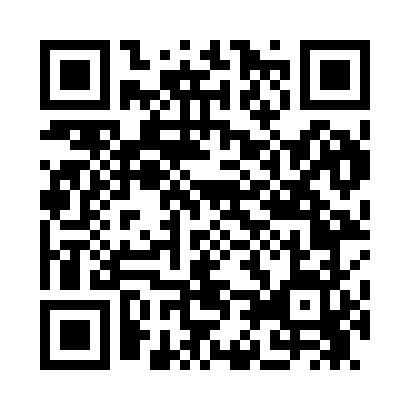 Prayer times for Atenville, West Virginia, USAWed 1 May 2024 - Fri 31 May 2024High Latitude Method: Angle Based RulePrayer Calculation Method: Islamic Society of North AmericaAsar Calculation Method: ShafiPrayer times provided by https://www.salahtimes.comDateDayFajrSunriseDhuhrAsrMaghribIsha1Wed5:116:321:265:148:209:412Thu5:096:311:255:148:219:423Fri5:086:291:255:148:229:444Sat5:076:281:255:148:239:455Sun5:056:271:255:158:249:466Mon5:046:261:255:158:259:477Tue5:026:251:255:158:269:488Wed5:016:241:255:158:279:509Thu5:006:231:255:158:279:5110Fri4:586:221:255:168:289:5211Sat4:576:211:255:168:299:5312Sun4:566:201:255:168:309:5513Mon4:556:191:255:168:319:5614Tue4:546:181:255:168:329:5715Wed4:526:181:255:178:339:5816Thu4:516:171:255:178:349:5917Fri4:506:161:255:178:3410:0118Sat4:496:151:255:178:3510:0219Sun4:486:141:255:178:3610:0320Mon4:476:141:255:188:3710:0421Tue4:466:131:255:188:3810:0522Wed4:456:121:255:188:3910:0623Thu4:446:121:255:188:3910:0724Fri4:436:111:265:188:4010:0825Sat4:426:111:265:198:4110:0926Sun4:416:101:265:198:4210:1127Mon4:416:091:265:198:4210:1228Tue4:406:091:265:198:4310:1329Wed4:396:091:265:208:4410:1430Thu4:386:081:265:208:4510:1431Fri4:386:081:265:208:4510:15